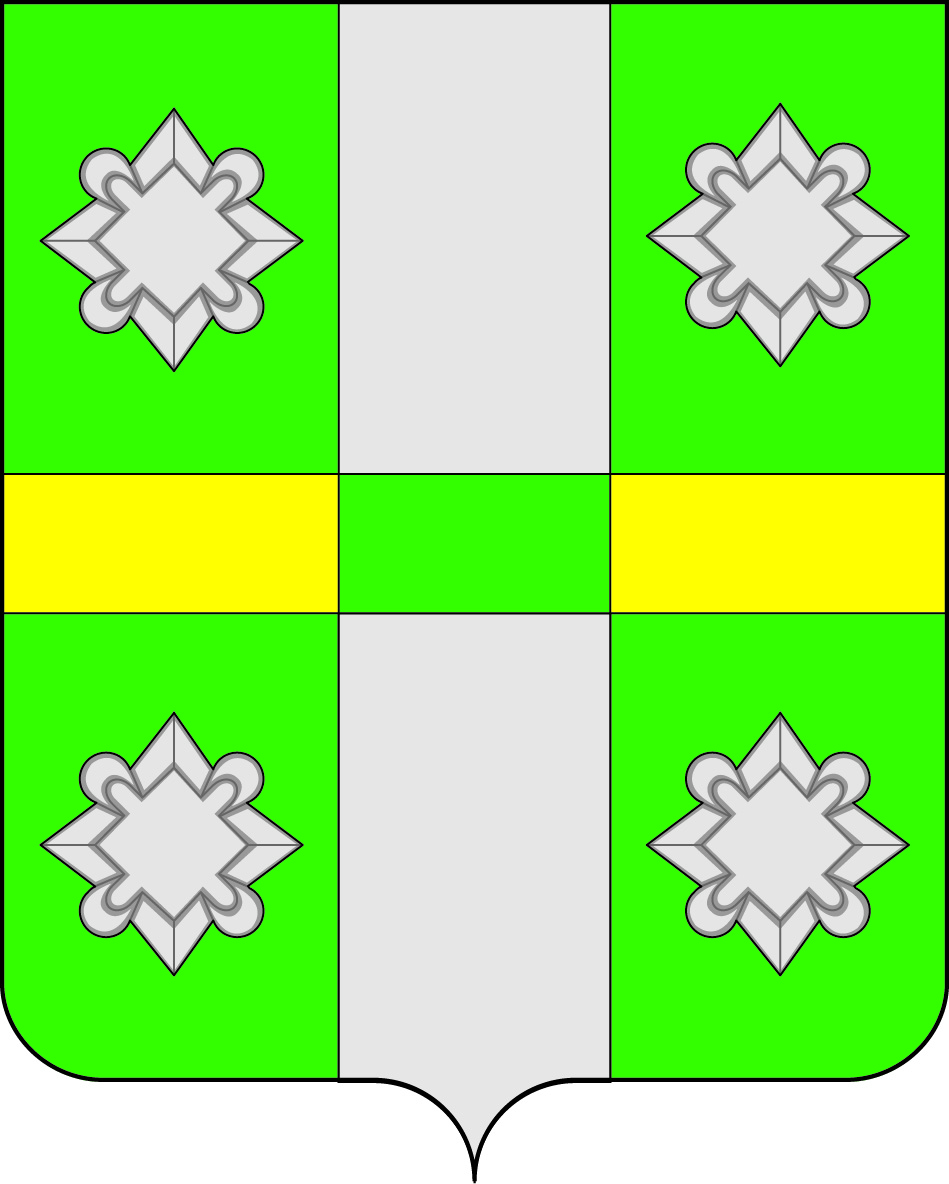 Российская ФедерацияДУМАТайтурского городского поселенияУсольского муниципального районаИркутской областиРЕШЕНИЕ                От 31.08.2022г.							  №204р.п.ТайтуркаО внесении изменений в Положение о муниципальном жилищном контроле в Тайтурском городском поселении Усольского муниципального района Иркутской областиС целью  приведения Положения о жилищном контроле в Тайтурском городском поселении Усольского муниципального района Иркутской области в соответствие с Федеральным законом от 31 июля 2020 года № 248-ФЗ «О государственном контроле (надзоре) и муниципальном контроле в Российской Федерации», Федеральным законом от 6 октября 2003 года № 131-ФЗ «Об общих принципах организации местного самоуправления в Российской Федерации», руководствуясь статьями 31, 47 Устава Тайтурского городского поселения Усольского муниципального района Иркутской области, Дума Тайтурского городского поселения Усольского муниципального района Иркутской областиРЕШИЛА: Внести в Положение о муниципальном жилищном контроле в Тайтурском городском поселении Усольского муниципального района Иркутской области, утвержденное решением Думы Тайтурского городского поселения Усольского муниципального района Иркутской области от 29 декабря 2021 года № 175 (далее - Положение), следующие изменения:пункт 3.4.Положения после слов «Федерального закона № 248» следует дополнить «-ФЗ»;в пункте 3.9 Положения слова «граждан, юридических лиц и индивидуальных предпринимателей» следует заменить словами «контролируемых лиц»;пункт 3.11. Положения изложить в новой редакции:«3.11. В случае невозможности присутствия при проведении контрольного мероприятия индивидуальный предприниматель, гражданин, являющиеся контролируемыми лицами вправе направить в администрацию информацию о невозможности своего присутствия при проведении контрольного мероприятия, в связи с чем проведение контрольного мероприятия переносится администрацией на срок, необходимый для устранения обстоятельств, послуживших поводом для данного обращения 
в администрацию (но не более чем на 20 дней), при одновременном соблюдении следующих условий:1) отсутствие признаков явной непосредственной угрозы причинения или фактического причинения вреда (ущерба) охраняемым законом ценностям;2) имеются уважительные причины для отсутствия индивидуального предпринимателя, гражданина, являющихся контролируемыми лицами (болезнь, командировка и т.п.) при проведении контрольного мероприятия.».2. Исключить в преамбуле Решения Думы Тайтурского городского поселения Усольского муниципального района Иркутской области от 29.12.2021г. № 175 «Об утверждении   Положения о муниципальном жилищном контроле в Тайтурском городском поселении Усольского муниципального района Иркутской области»  ссылку на статью 16 Устава Тайтурского городского поселения Усольского муниципального района Иркутской области. 3. Опубликовать настоящее решение в газете «Новости» и разместить на официальном сайте администрации Тайтурского городского поселения www.taiturka.irkmo.ru в информационно-телекоммуникационной сети «Интернет».Подготовил: главный специалист по муниципальному хозяйству _______ Ю.В. Егорова«___»_________2022 г.Согласовано: главный специалист администрации по юридическим вопросам и нотариальным действиям __________ О.В. Мунтян«___»_________2022 г.Председатель Думы Тайтурского городского поселения Усольского муниципального района Иркутской областиЧиркова Л.А.Глава Тайтурского городского поселения Усольского муниципального района Иркутской областиБуяков С.В.